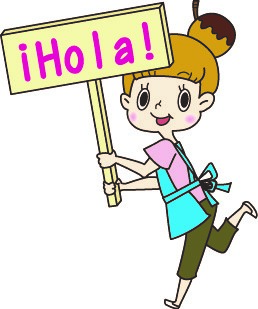 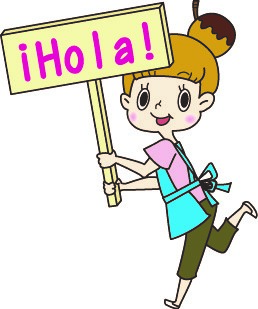 ご入会いただきました皆様、改めまして“合格おめでとうございます！”このたび、会員となられました皆様へ介護福祉士会より歓迎の場を設けました。そして、まだ会員になっておられない方で、これから入会をしようと思っている方へ入会説明会を実施しますので、是非参加してください。一人でも大丈夫、専門職としてここから仲間づくりを始めませんか。楽しい時間を共有しましょう。第1部は『接遇とコミュニケーション』の講演、第2部は集まった仲間で楽しみましょう。軽食を準備していますので、久しぶりの方々と語り合ったり、新たな仲間との出会いの場に活用ください。途中参加も可能です。養成校の先生方や現会員も参加します。是非、お誘い合わせのうえお越しください。当日は会の活動内容紹介もあります。参加費　　　無料日　時：平成30年4月22日（日）　午後1時（受付）開　始：1部：午後１時30分～3時　2部：午後3時～5時場　所：大阪社会福祉指導センター4階参加者：対策講座受講者、介護福祉士合格者、入会希望の方、現会員、法人賛助会員、養成校・大学教員、施設の上司の方内容：第１部　「今すぐ使える職場コミュニケーション」～これから介護福祉士として活躍するあなたに～　社会人としての基礎、挨拶・表情・身だしなみ等とコミュニケーション講師　横山　由紀子　氏（コミュニケーションサポーター）第２部 「介護福祉士会活動などの紹介」『歓迎会』申込方法　下記「参加申込書」に必要事項記入の上、ＦＡＸまたはメールでお申し込みください。会場アクセス　大阪社会福祉指導センター　〒542-0065　大阪府大阪市中央区中寺1-1-54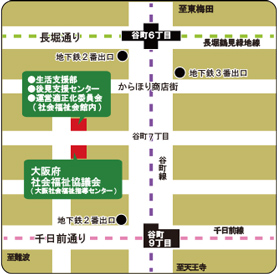 ・地下鉄谷町六丁目駅下車　3番出口より南へ500m（4番出口は工事中）【問い合わせ先】　　〒542-0012　　大阪市中央区谷町7-4-15　　公益社団法人大阪介護福祉士会　事務局　電話：06-6766-3633　　FAX：06-6766-3632　　E-MAIL　info＠kaigo-osaka.jp【参加申込書】　　　　　　　　　　ＦＡＸ　０６－６７６６－３６３２　　　　　　(ﾌﾘｶﾞﾅ)お名前(ﾌﾘｶﾞﾅ)お名前連絡先日中連絡のつく番号勤務先名申し込み1部、2部に参加　　1部のみ参加　　　　　　　　　いづれかに〇2部のみ参加